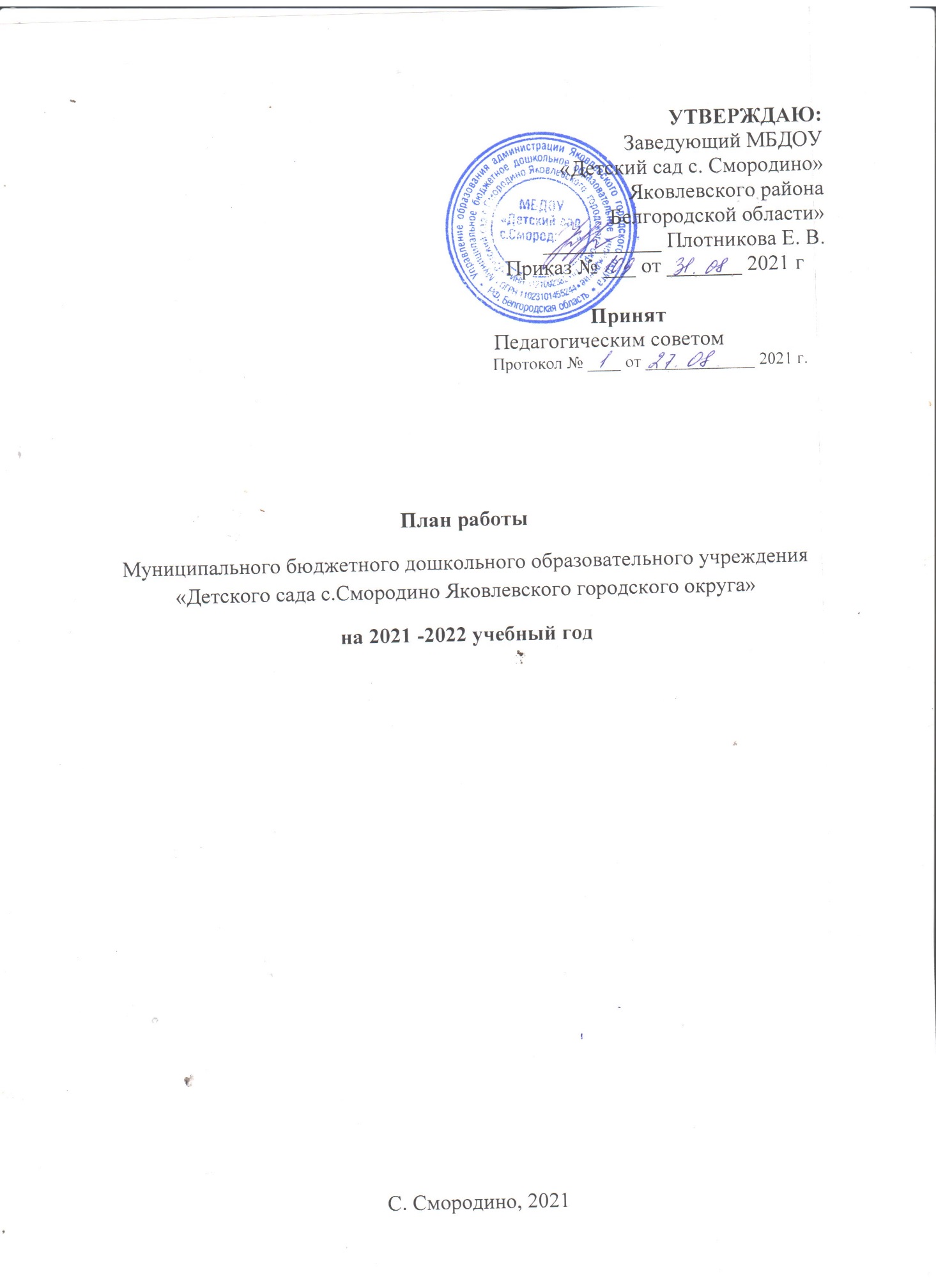 Содержание:I частьПланирование деятельности дошкольной образовательнойорганизации на 2021-2022 учебный год2. Планирование деятельности МБДОУ на 2021-2022 учебный год2.1. Обеспечение здоровья и здорового образа жизни, охраны и укрепления физического и психического здоровья детей, в том числе их эмоционального благополучия.2.1.1. Организация  рационального питания2.1.2. Физкультурно -  оздоровительные мероприятия и закаливание  2.1.3. Создание комфортной  пространственной  среды и психологической среды  2.1.4. Обеспечение безопасности жизнедеятельности детей и сотрудников.  2.1.5. Организация  оздоровительной работы в летний период2.2. Обеспечение равных возможностей для полноценного развития каждого ребенка в период дошкольного детства, объединения обучения и воспитания в целостный образовательный процесс.2.2.1.  Организация образовательного процесса  2.2.2.Обеспечение вариативности и разнообразия содержания Программ и организационных форм дошкольного образования.2.2.3. Содержание деятельности по реализации вариативных форм дошкольного образования.2.2.4. Организация  необходимой  предметно-пространственной развивающей  образовательной среды.2.2.5.Организация смотров-конкурсов, досуговой деятельности  2.3.  Обеспечение преемственных целей, задач и содержания образования, реализуемых в рамках образовательных программ.2.3.1. Психологический мониторинг готовности к обучению в школе 2.3.2. Организация  воспитательно-образовательной работы  в подготовительной к школе группе2.3.3. Мероприятия для детей, педагогов, родителей  2.4. Научно-методическое и кадровое обеспечение образовательного  процесса дошкольной образовательной организации2.4.1. Педагогические советы  2.4.2. Открытые просмотры педагогической деятельности  2.4.3. Повышение профессионального мастерства педагогов  2.5. Взаимосвязь  работы  МБДОУ с семьей, школой и другими организациями2.5.1.  Система работы с родителями.  2.5.2.  Сетевое взаимодействие  2.6. Создание благоприятных условий развития детей в соответствии с их возрастными и индивидуальными особенностями, укрепление материально ­технической базы
 II частьПланирование деятельности дошкольной образовательной организации на летний оздоровительный период (июнь-август)3. Планирование работы МБДОУ на летний оздоровительный период3.1.  Состояние здоровья детей,  заболеваемость детей,  суммарные данные  по группам  здоровья  для  организации  специальной  лечебно-профилактической работы, закаливания, организации рационального питания3.2.  Анализ  системы  работы  с  родителями  по  обеспечению  педагогической поддержки  семьи  и  повышения  компетенции  родителей  (законных представителей)  в  вопросах  развития  и  образования,  охраны  и  укрепления здоровья детей.3.3.  Анализ создания благоприятных условий развития детей в соответствии с их  возрастными  и  индивидуальными  особенностями,  результативность административно-хозяйственной  деятельности,  оценка  материально ­технических, медико-социальных условий пребывания детей в учреждении.3.4.  Обеспечение  здоровья  и  здорового  образа  жизни,  охрана  и  укрепление физического  и  психического  здоровья  детей,  в  том  числе  их  эмоционального благополучия.3.5.  Обеспечение  равных  возможностей  для  полноценного  развития  каждого ребенка в период дошкольного детства,  объединения обучения и воспитания в целостный образовательный процесс.3.6.  Научно-методическое и кадровое обеспечение образовательного процесса дошкольной образовательной организации.3.7.  Взаимосвязь дошкольной образовательной организации с семьей, школой и другими организациями.3.8.  Создание  благоприятных  условий  развития  детей  в  соответствии  с  их возрастными  и  индивидуальными  особенностями,  укрепление  материально­технической базы.
Планирование деятельности 1 часть1.  Обеспечение здоровья и здорового образа жизни детей в ОО, охраны и укрепления физического и психического здоровья детей, в том числе их эмоционального благополучия.              Состояние здоровья детей, заболеваемость детей,  суммарные данные  по группам здоровья для  организации  специальной  лечебно-профилактической работы,  закаливания, организации рационального питания ЦЕЛЬ РАБОТЫ: продолжение работы дошкольных групп в соответствии с ФГОС, создание благоприятных условий для полноценного проживания ребенком дошкольного детства, формирования основ базовой культуры личности, всестороннее развитие психических и физических качеств в соответствии с возрастными и индивидуальными особенностями, подготовка ребенка к жизни в современном обществе.ОСНОВНЫЕ ЗАДАЧИ РАБОТЫ: 1.Развивать интеллектуальные способности, познавательный интерес, творческую инициативу у детей дошкольного возраста через опытно исследовательскую деятельность. - Создать РППС в группах для познавательного развития дошкольников через опытно-исследовательскую деятельность.- Организовать работу педагогического коллектива, направленную на развитие экспериментальной деятельности с детьми дошкольного возраста.   - Формировать способности видеть многообразие мира в системе  взаимосвязей.  -Развивать наблюдательность, умение сравнивать, анализировать, обобщать, устанавливать причинно-следственную зависимость, умение делать выводы.  -Расширять перспективы развития поисково-познавательной деятельности, поддерживать у детей инициативу, сообразительности, пытливости, критичности, самостоятельности.  -Создание предпосылок формирования у детей практических и умственных  действий.2. Совершенствовать работу по нравственно - патриотическому воспитанию детей через приобщение к истории и культуре родного края.- Воспитывать у ребёнка любовь и привязанность к своей семье, дому, детскому саду, улице, городу.-Формировать бережное отношение к природе и всему живому.-Воспитывать уважение к труду. - Развивать интерес к русским народным традициям и промыслам; - Формировать элементарные знания о правах человека. - Расширять представления о городах России. Формировать толерантность, чувства уважения к другим народам, их традициям.2. Обеспечение равных возможностей для полноценного развития каждого ребёнка в период дошкольного детства, объединения обучения и воспитания в целостный образовательный процессЦель: Организация условий в соответствии с требованиями ФГОС ДО:для образовательного процесса, обеспечивающего «формирование общей культуры личности детей, в том числе ценностей здорового образа жизни, развития их социальных, нравственных, эстетических, интеллектуальных, физических качеств, инициативности, самостоятельности и ответственности ребёнка, формирования предпосылок учебной деятельности» (ФГОС 1.6.6);«построения образовательной деятельности на основе индивидуальных особенностей каждого ребенка, при котором сам ребенок становится активным в выборе содержания своего образования, становится субъектом образования (индивидуализация дошкольного образования)» (ФГОС 1.4.2);«содействия и сотрудничества детей и взрослых, признание ребенка полноценным участником (субъектом) образовательных отношений» (ФГОС 1.4.3);«формирования познавательных интересов и познавательных действий ребенка в различных видах деятельности» (ФГОС 1.4.7);создания условий развития ребенка, открывающих возможности для его позитивной социализации, его личностного развития, развития инициативы и творческих способностей на основе сотрудничества со взрослыми и сверстниками и соответствующим возрасту видам деятельности» (ФГОС 2.4);для создания развивающей образовательной среды, которая представляет собой систему условий социализации и индивидуализации детей» (ФГОС 2.4.).Обеспечение преемственных целей, задач и содержание образования, создание единого образовательного пространства ДОУ и школыЦель: обеспечение равных стартовых возможностей для обучения детей в образовательном учреждении, формирование у детей интереса к обучению, снижение адаптационного стресса, ориентирование детей на высокий уровень подготовки к школьному обучению.Научно-методическое и кадровое обеспечение воспитательно-образовательного процесса.Цель: Создание кадрового обеспечения введения федерального государственного образовательного стандарта дошкольного образования; Повышение профессиональной компетентности педагогов на основе выполнения ФГОС ДО п.2.11.2 (в), п.п.1, п. 3.2.6 п.п. 2,  с учетом современных требований психолого-педагогической науки и технологии управления качеством образования по направлению повышения квалификации педагогов в условиях внедрения ФГОС ДО.«Создание социальной ситуации развития для участников образовательных отношений, включая создание образовательной средыОбеспечение условий для:« профессионального развития педагогических и руководящих работников, в том числе их дополнительного профессионального образования;консультативной поддержки педагогических работников и родителей (законных представителей) по вопросам образования и охраны здоровья детей, в том числе инклюзивного образования (в случае его организации);организационно-методического сопровождения процесса реализации Программы, в том числе во взаимодействии со сверстниками и взрослыми.» (ФГОС 3.2.6.)4.3.Семинары, семинары-практикумы5. Формирование социокультурной среды, соответствующей возрастным, индивидуальным, психологическим и физиологическим особенностям детей. (Обеспечение педагогической поддержки семьи и повышения компетентности родителей (законных представителей). Организация социального партнерства)Цели:«Создание социальной ситуации развития для участников образовательных отношений, включая создание образовательной среды, которая:обеспечивает открытость дошкольного образования;создает условия для участия родителей (законных представителей) в образовательной деятельности.» ( ФГОС ДО 3.1.)«Обеспечение психолого-педагогической поддержки семьи и повышения компетентности родителей (законных представителей) в вопросах развития и образования, охраны и укрепления здоровья детей» (ФГОС ДО 1.6.)  «Оказание помощи родителям (законным представителям) в воспитании детей, охране и укреплении их физического и психического здоровья, в развитии индивидуальных способностей и необходимой коррекции нарушений их развития.» (ФГОС ДО 1.7.6.)«Взаимодействие с родителями (законными представителями) по вопросам образования ребёнка, непосредственного вовлечения их в образовательную деятельность, в том числе посредством создания образовательных проектов совместно с семьёй на основе выявления потребностей и поддержки образовательных инициатив семьи.»(ФГОС ДО 3.2.5.5.)6. Создание благоприятных условий развития детей в соответствии с их возрастными и индивидуальными особенностями, укрепление материально-технической и финансовой базы Цель: обеспечение современным материально-техническим оснащением воспитательно-образовательного процесса и безопасности жизнедеятельности всех участников педагогического процесса, организация необходимой предметно-пространственной развивающей среды, учитывающей требования п.3.3. «Требования к развивающей предметно-пространственной среде» ФГОС ДОПлан по взаимодействию с семьей Задачи:психолого- педагогическое просвещение родителей с целью повышения педагогического образования;изучение семьи и установление контактов с ее членами с целью согласования воспитательных воздействий на ребенка№ п/пСодержание основной деятельностиСрокиОтветственныеОтветственныеОтветственныеОтветственныеОтметка о выполнении1.Улучшение качества медицинского обслуживания:Улучшение качества медицинского обслуживания:Улучшение качества медицинского обслуживания:Улучшение качества медицинского обслуживания:Улучшение качества медицинского обслуживания:Улучшение качества медицинского обслуживания:Улучшение качества медицинского обслуживания:1.1.1Диагностика:Диагностика:Диагностика:Диагностика:Диагностика:Диагностика:Диагностика:-выявление антропометрических данныхОктябрь,апрельвоспитатели группвоспитатели группвоспитатели группвоспитатели группЖурнал здоровья- уточнение списка детей по группам здоровьяСентябрь, январьвоспитатели группвоспитатели группвоспитатели группвоспитатели группЖурнал здоровья- оценка физического и двигательного развитияНоябрь,апрельвоспитатели группвоспитатели группвоспитатели группвоспитатели группДиагностические карты- соблюдение санитарно- эпидемического режима.постояннозаведующийзаведующийзаведующийзаведующий- проверка и пополнение медицинских  аптечек1 раз в кварталзавхоззавхоззавхоззавхоз1.1.2.Организация рациональной двигательной активности:Организация рациональной двигательной активности:Организация рациональной двигательной активности:Организация рациональной двигательной активности:Организация рациональной двигательной активности:Организация рациональной двигательной активности:Организация рациональной двигательной активности:- создание условий для двигательной активности в групповых комнатахВ течение годаЗаведующий, воспитатели группЗаведующий, воспитатели группЗаведующий, воспитатели группЗаведующий, воспитатели группОперативный контроль- контроль проведения прогулок и физкультурных занятийВ течение годаЗаведующий Заведующий Заведующий Заведующий Оперативный контроль1.1.3Профилактическая  работа:Профилактическая  работа:Профилактическая  работа:Профилактическая  работа:Профилактическая  работа:Профилактическая  работа:Профилактическая  работа:Анализ:В течение годаВ течение годаЗаведующийЗаведующийЗаведующийОтчёт- показателей заболеваемости за квартал, полугодие, год;В течение годаВ течение годаЗаведующийЗаведующийЗаведующийОтчёт- летней оздоровительной работы;АвгустАвгустЗаведующийЗаведующийЗаведующийОтчёт- травматизмаВ течение годаВ течение годаЗаведующийЗаведующийЗаведующийЖурнал учета травматизмаИнструктажи:  - по выполнению требований СанПиН - по профилактике ОРЗ, гриппа, коронавируса- по профилактике ОКИ, обработке песка, организации питьевого режима- оказанию первой доврачебной помощиСентябрь,майНоябрьМайИюньСентябрь,майНоябрьМайИюньЗаведующийЗаведующийЗаведующийЖурнал инструктажейСанитарно-просветительная работа с родителями и персоналом МБДОУКонсультации  для родителей: «Особенности адаптации ребенка к условиям ДОУ»«Что такое вирусы. Чем они опасны»СентябрьОктябрьСентябрьОктябрьвоспитателивоспитателивоспитателиМатериалы консультацийПрохождение работниками медицинских профосмотровВ течение года (1 раз в год)В течение года (1 раз в год)заведующийзаведующийзаведующийСанкнижкаОсмотр детей на педикулёзОдин раз в  неделю1 раз в месяц фельдшер ФАПОдин раз в  неделю1 раз в месяц фельдшер ФАПвоспитатели группвоспитатели группвоспитатели группЖурнал обследованияЖурналПроведение противоэпидемических мероприятий при  вспышке ОРВИ, гриппа и других инфекционных заболеваний.По эпидобстановкеПо эпидобстановкезаведующий, воспитатели, младшие воспитателизаведующий, воспитатели, младшие воспитателизаведующий, воспитатели, младшие воспитателиПлан работы1.1.4Санитарно-гигиеническая работаСанитарно-гигиеническая работаСанитарно-гигиеническая работаСанитарно-гигиеническая работаСанитарно-гигиеническая работаСанитарно-гигиеническая работаСанитарно-гигиеническая работаНаблюдение за личной гигиеной детей, состоянием их белья, одежды, обувиЕжедневноВоспитателиВоспитателиВоспитателиВоспитателиКонтрольНаблюдение за личной гигиеной сотрудников, осмотр работников пищеблока на предмет выявления гнойничковых заболеванийЕжедневнозаведующий, завхоззаведующий, завхоззаведующий, завхоззаведующий, завхозКонтрольПроведение текущей уборки помещений МБДОУ (по отдельному графику)ПостоянноОбслуживающий персоналОбслуживающий персоналОбслуживающий персоналОбслуживающий персоналКонтрольПроведение генеральной уборки помещений МБДОУ (по отдельному графику)ПостоянноОбслуживающий персоналОбслуживающий персоналОбслуживающий персоналОбслуживающий персоналКонтрольМытьё игрушекЕжедневноМладший воспитательМладший воспитательМладший воспитательМладший воспитательКонтрольМаркировка уборочного инвентаря, посуды, детской мебелиСентябрьобслуживающий персоналобслуживающий персоналобслуживающий персоналобслуживающий персоналКонтрольСоблюдение температурного режимаЕжедневноЗавхоз Завхоз Завхоз Завхоз Температурный лист1.2.Система рационального питанияСистема рационального питанияСистема рационального питанияСистема рационального питанияСистема рационального питанияСистема рационального питанияСистема рационального питания Составление и выполнение сезонного 10-ти дневного меню    ПостоянноПовар, завхозПовар, завхозПовар, завхозАнализ выполнения норм питанияАнализ выполнения норм питанияВыполнение норм закладки продуктов, выхода блюд, раздачи готовой продукции с пищеблокаПостоянноповарповарповаржурнал бракеража готовой продукциижурнал бракеража готовой продукции Витаминизация 3-го блюдаВ течение годаповарповарповарЖурнал С-витаминизацииЖурнал С-витаминизации Увеличение объёма овощей и фруктов в рационе питания детей в летний оздоровительный периодЛОПповарповарповарСезонное летне-осеннее менюСезонное летне-осеннее менюКонтроль организации питания в группах ДОУВ течение годаЗаведующийЗаведующийЗаведующийСправки контроляСправки контроляСоблюдение питьевого режимаПостояннообслуживающий персоналобслуживающий персоналобслуживающий персоналКонтроль за санитарно-гигиеническим состоянием пищеблока, исправностью оборудованияЕженедельнозавхоззавхоззавхозКонтроль за качеством поступающих продуктов, сроками реализации скоропортящихся продуктов, за соблюдением калорийности пищи Постоянноповар повар повар Бракеражный журналБракеражный журнал1.3.Система физкультурно-оздоровительных мероприятий и закаливанияСистема физкультурно-оздоровительных мероприятий и закаливанияСистема физкультурно-оздоровительных мероприятий и закаливанияСистема физкультурно-оздоровительных мероприятий и закаливанияСистема физкультурно-оздоровительных мероприятий и закаливанияСистема физкультурно-оздоровительных мероприятий и закаливанияСистема физкультурно-оздоровительных мероприятий и закаливанияПрием детей на свежем воздухе, утренняя гимнастика во всех возрастных группах  в холле или на  улице - в теплое время года)ЕжедневноВоспитателиВоспитателиВоспитателиВоспитателиПлан работыРазличные виды гимнастик: оздоровительная гимнастика после сна, дыхательная гимнастика, гимнастика для глаз, динамические паузы, физкультминуткиЕжедневноВоспитателиВоспитателиВоспитателиВоспитателиПланы работыРеализация системы эффективного закаливания:•  Солевое закаливаниеОбширное умываниеБосохождение, коррегирующая гимнастикаЕжедневноВоспитателиВоспитателиВоспитателиВоспитателиПланы работы Дни здоровья, спортивные праздники,  досуги и развлеченияПо планувоспитателивоспитателивоспитателивоспитателиСценарии праздниковСоблюдение графика проветривания  помещений.ЕжедневноМл. воспитателиМл. воспитателиМл. воспитателиМл. воспитателиПредупредительный контрольУпотребление в пищу фитонцидов – лук, чеснокЗима-весна Воспитатели групп Воспитатели групп Воспитатели групп Воспитатели группКонтрольКварцевание помещенийЕжедневноОтветственныеОтветственныеОтветственныеОтветственныеПо графику1.4.Система комфортной развивающей предметно-пространственнойи психологической среды (ФГОС ДО п.3.2., п. 3.3)Система комфортной развивающей предметно-пространственнойи психологической среды (ФГОС ДО п.3.2., п. 3.3)Система комфортной развивающей предметно-пространственнойи психологической среды (ФГОС ДО п.3.2., п. 3.3)Система комфортной развивающей предметно-пространственнойи психологической среды (ФГОС ДО п.3.2., п. 3.3)Система комфортной развивающей предметно-пространственнойи психологической среды (ФГОС ДО п.3.2., п. 3.3)Система комфортной развивающей предметно-пространственнойи психологической среды (ФГОС ДО п.3.2., п. 3.3)Система комфортной развивающей предметно-пространственнойи психологической среды (ФГОС ДО п.3.2., п. 3.3)Соответствие санитарно-гигиеническим требованиям освещения игрового и учебного пространстваПостоянноЗавхоз Завхоз Завхоз Завхоз КонтрольПодбор мебели согласно ростовым показателямАвгуст-сентябрь, апрельвоспитатели, завхозвоспитатели, завхозвоспитатели, завхозвоспитатели, завхозСхемы посадкиМаркировка мебели, посуды, горшков, постелей.Августвоспитатели, младшие воспитателивоспитатели, младшие воспитателивоспитатели, младшие воспитателивоспитатели, младшие воспитателиОбновление и пополнение развивающей среды в МБДОУВ течение годазаведующий, завхоззаведующий, завхоззаведующий, завхоззаведующий, завхозСоблюдение санитарного состояния участков, требований техники безопасностиЕжедневноЗавхоз, воспитатели группЗавхоз, воспитатели группЗавхоз, воспитатели группЗавхоз, воспитатели групп1.5.Система работы по обеспечению охраны труда и безопасности в жизнедеятельности детей и сотрудников  (ФГОС ДО п. 3.3.4, п.п. 6, п. 3.4.1).Система работы по обеспечению охраны труда и безопасности в жизнедеятельности детей и сотрудников  (ФГОС ДО п. 3.3.4, п.п. 6, п. 3.4.1).Система работы по обеспечению охраны труда и безопасности в жизнедеятельности детей и сотрудников  (ФГОС ДО п. 3.3.4, п.п. 6, п. 3.4.1).Система работы по обеспечению охраны труда и безопасности в жизнедеятельности детей и сотрудников  (ФГОС ДО п. 3.3.4, п.п. 6, п. 3.4.1).Система работы по обеспечению охраны труда и безопасности в жизнедеятельности детей и сотрудников  (ФГОС ДО п. 3.3.4, п.п. 6, п. 3.4.1).Система работы по обеспечению охраны труда и безопасности в жизнедеятельности детей и сотрудников  (ФГОС ДО п. 3.3.4, п.п. 6, п. 3.4.1).Система работы по обеспечению охраны труда и безопасности в жизнедеятельности детей и сотрудников  (ФГОС ДО п. 3.3.4, п.п. 6, п. 3.4.1).Плановые и вводные инструктажи    сотрудников по охране трудаВ течение годаЗаведующий  Заведующий  Журнал регистрации инструктажаЖурнал регистрации инструктажаЖурнал регистрации инструктажаИнструктаж сотрудников по охране жизни и здоровья детейавгуст, февральЗаведующий  Заведующий  Журнал регистрации инструктажаЖурнал регистрации инструктажаЖурнал регистрации инструктажаИнструктаж сотрудников по пожарной безопасностиавгуст, февральЗаведующий  Заведующий  Журнал регистрации инструктажаЖурнал регистрации инструктажаЖурнал регистрации инструктажаОбеспечение помещений детского сада огнетушителями и другими средствами защитыапрельЗавхоз  Завхоз  Акт проверкиАкт проверкиАкт проверкиОрганизация и проведение практической эвакуации детей и сотрудников на случай возникновения пожара из здания ДОУ1 раз в кварталЗаведующий Заведующий АктыАктыАктыПроведение испытания спортивного оборудования; оформление акта-разрешения на проведение занятия в спортивном залеСентябрь, майзавхоззавхозАкт испытанийАкт испытанийАкт испытанийОбщий технический осмотр здания, территории, кровли, ограждениймай, августкомиссия по ОТкомиссия по ОТАкт проверкиАкт проверкиАкт проверкиПополнение информационных стендов  ДОУ В течение годазаведующий, воспитатели группзаведующий, воспитатели группМатериалы консультаций, фотоматериалыМатериалы консультаций, фотоматериалыМатериалы консультаций, фотоматериалыРазмещение в родительских уголках материалов по ОБЖ и ПДД, индивидуальные беседы по запросам родителейВ течение годаВоспитатели группВоспитатели группМатериалы консультаций, фотоматериалыМатериалы консультаций, фотоматериалыМатериалы консультаций, фотоматериалы№ п/пСодержание основной деятельностиСрокиОтветственныеОтметка о выполнении2.1.Организация учебно-воспитательного процессаОрганизация учебно-воспитательного процессаОрганизация учебно-воспитательного процессаОрганизация учебно-воспитательного процессаУтверждение циклограмм деятельности педагогов, специалистовАвгустзаведующийЦиклограммы работыПедагогов, специалистовОрганизация взаимодействия с социальными институтами (заключение договоров и составление совместных планов работы)АвгустЗаведующийДоговора о сотрудничестве, планы работыУтверждение планов праздников и развлечений.АвгустЗаведующийПланы праздников и развлечений2.2.Реализация системы внутренней оценки качества дошкольного образования (мониторинг, контроль, самообследование)Цель:  изучение результативности деятельности педагогического коллектива ДОУРеализация системы внутренней оценки качества дошкольного образования (мониторинг, контроль, самообследование)Цель:  изучение результативности деятельности педагогического коллектива ДОУРеализация системы внутренней оценки качества дошкольного образования (мониторинг, контроль, самообследование)Цель:  изучение результативности деятельности педагогического коллектива ДОУРеализация системы внутренней оценки качества дошкольного образования (мониторинг, контроль, самообследование)Цель:  изучение результативности деятельности педагогического коллектива ДОУПостоянный контрольПостоянный контрольПостоянный контрольПостоянный контрольВыполнение санэпидрежимаежедневноЗаведующийПриказы, актыСоблюдение правил внутреннего трудового распорядкаежедневноЗаведующийПриказы, актыВыполнение инструкций по охране жизни и здоровья детейежедневноЗаведующийприказы, актыВедение воспитателями групповой документацииОктябрь, апрельЗаведующийПроверка планов воспитательно-образовательной работы 1 раз в кварталЗаведующий  Контроль за соблюдением режима работы групп МБДОУ.постоянноЗаведующийТематический контрольТематический контрольТематический контрольТематический контрольТематический контроль «Анализ работы педагогического коллектива ДОУ по речевому развитию детей каждой возрастной группы»ноябрьЗаведующийСправки контроля  Тематический контроль «Анализ процесса взаимодействия семьи и детского сада в вопросах сохранения и укрепления психического и физиологического здоровья детей»ФевральЗаведующийСправки контроляОперативный контрольОперативный контрольОперативный контрольОперативный контрольСанитарное состояние помещений групп ежемесячнозаведующийМатериалы оперативного контроляОхрана жизни и здоровьяежемесячнозаведующийМатериалы оперативного контроляПлан воспитательно-образовательной работы с детьмиежемесячнозаведующийМатериалы оперативного контроляВыполнение режима дняежемесячноЗаведующий Материалы оперативного контроляВыполнение режима прогулкиежемесячноЗаведующий Материалы оперативного контроляФормирование культурно-гигиенических навыков ежемесячноЗаведующий Материалы оперативного контроляРежим проветриванияежемесячноЗаведующий Материалы оперативного контроляПроведение утренней гимнастикиежемесячноЗаведующий Материалы оперативного контроляОрганизация прогулок и экскурсийежемесячноЗаведующий Материалы оперативного контроляПодготовка воспитателей к ООДоктябрьмартЗаведующий Содержание природных уголков, патриотических, уголков экспериментированияапрельзаведующийФронтальный контрольФронтальный контрольФронтальный контрольФронтальный контрольФронтальный контроль«Эффективность работы с детьми подготовительной группы по освоению основной образовательной программы дошкольного образования».апрельЗаведующий Материалы фронтального контроляСамообследование апрельзаведующий,Отчёт2.2.Организация   досуговой деятельностиОрганизация   досуговой деятельностиОрганизация   досуговой деятельностиОрганизация   досуговой деятельностиМузыкальные праздники: «Осень золотая» - младшая разновозрастная группа, старшая разновозрастная группа. ОктябрьВоспитатели групп, музыкальный руководительКонспект, сценарийМузыкальные праздники:«Мама солнышко моё» - младшая разновозрастная группа, старшая разновозрастная группа.Спортивные развлечения:  День здоровья «В здоровом теле- здоровый дух!» (все группы)НоябрьВоспитатели групп,  музыкальный руководительКонспект, сценарийМузыкальные праздники:«Здравствуй, Новый год!» - все разновозрастные группыСпортивные развлечения:«Зимние забавы» - младшая группа, старшая разновозрастная группаДекабрьВоспитатели групп,  музыкальный руководительМузыкальные развлечения:«До свидания, Елочка!» - все разновозрастные группыЯнварьВоспитатели групп,  музыкальный руководительМузыкальное развлечение: «Мой папа самый сильный!» - все разновозрастные группыФевральВоспитатели групп,  музыкальный руководитель  Музыкальные развлечения: «Женский день – 8 марта» - все разновозрастные группыГуляние:«Развесёлая масленица» (все возрастные группы)МартВоспитатели групп,  музыкальный руководительМузыкальные развлечения:«День смеха!» «Христос Воскрес!» - разновозрастные группы Спортивные развлечения:День здоровья «В здоровом теле- здоровый дух!»АпрельВоспитатели групп,  музыкальный руководительМузыкальные развлечения:«Мы помним! Мы гордимся!», посвященные Дню Победы - разновозрастные группы Выпускной бал «До свидания, детский сад!» - (воспитанники 6-7 лет)Спортивные развлечения:«Олимпиада для дошколят!» - младшая разновозрастная группа, старшая разновозрастная группаМайВоспитатели групп музыкальный руководитель2.3.Организация смотров, конкурсов, выставокОрганизация смотров, конкурсов, выставокОрганизация смотров, конкурсов, выставокОрганизация смотров, конкурсов, выставокКонкурс чтецов  к  Дню матери «Лучшей мамою на свете, свою мать считают дети»НоябрьВоспитатели  группИтоги конкурсаВыставка поделок совместного творчества родителей и детей «Елочная игрушка» ДекабрьВоспитатели группФотоматериалыРайонный проект «Зимняя сказка»ДекабрьЗаведующий, воспитатели групп Итоги конкурса, фотоматериалыКонкурс чтецов  «Матушка Зима»ФевральВоспитатели  группИтоги конкурсаВыставка поделок совместного творчества родителей и детей «Пасхальный фестиваль»Апрель воспитатели группИтоги конкурсаПроект-конкурс: «Мини-огород на окне»мартвоспитатели группПриказ, положениеКонкурс чтецов  «Пришла весна, пришла Победа!»МайВоспитатели  группИтоги конкурсаРайонные конкурсы детского творчестваВ течение годавоспитатели группИтоги конкурса№ п/пСодержание основной деятельностиСрокиОтветственныеОтметка о выполнении3.1.Диагностика развития детей, поступающих в школуДиагностика развития детей, поступающих в школуДиагностика развития детей, поступающих в школуДиагностика развития детей, поступающих в школу Диагностика  психолого-педагогическойготовности  к  обучению школе (методика М. Семаго) (стартовая, итоговая) Октябрь -Апрельвоспитатели старшей разновозрастной группы, педагог-психологАналитические материалы3.2.Система организации воспитательно-образовательной работы с детьми, поступающими в школуСистема организации воспитательно-образовательной работы с детьми, поступающими в школуСистема организации воспитательно-образовательной работы с детьми, поступающими в школуСистема организации воспитательно-образовательной работы с детьми, поступающими в школуПросмотры ООД (ОО «Речевое развитие», «Познавательное развитие», Социально-коммуникативное развитие», «Художественно-эстетическое развитие», «Физическое развитие»)апрель-майзаведующийАнализ Организация индивидуальной  работы с дошкольникамиВ течение годавоспитатели старшей разновозрастной группыЭкскурсии в школу:-на торжественную линейку 1 сентября; -на торжественную линейку 25 мая; -знакомство со зданием школы, классом;Сентябрь-майвоспитатели старшей разновозрастной группыПроведение бесед о школе,  конкурсов рисунков, организация сюжетно-ролевой игры «Школа», изготовление атрибутов к игреВ течение годавоспитатели старшей разновозрастной группы3.3.Мероприятия  для родителей, педагогов по подготовке  к школьному обучениюМероприятия  для родителей, педагогов по подготовке  к школьному обучениюМероприятия  для родителей, педагогов по подготовке  к школьному обучениюМероприятия  для родителей, педагогов по подготовке  к школьному обучениюСоставление и утверждение плана работы  с МБОУ «Смородинская СОШ»СентябрьЗаведующий,Зам.директора МБОУ «АСОШ»План работыОформление материалов стендов для обеспечения подготовки к обучению в школе  в течение годавоспитатели старшей разновозрастной группыМатериалы консультаций№ п/пСодержание основной деятельностиСодержание основной деятельностиСодержание основной деятельностиСрокиСрокиСрокиСрокиОтветственныеОтветственныеОтветственныеОтветственныеОтметка о выполненииОтметка о выполненииСистема методической работы в МБДОУСистема методической работы в МБДОУСистема методической работы в МБДОУСистема методической работы в МБДОУСистема методической работы в МБДОУСистема методической работы в МБДОУСистема методической работы в МБДОУСистема методической работы в МБДОУСистема методической работы в МБДОУСистема методической работы в МБДОУСистема методической работы в МБДОУСистема методической работы в МБДОУСистема методической работы в МБДОУ4.1Педагогические советы Педагогические советы Педагогические советы Педагогические советы Педагогические советы Педагогические советы Педагогические советы Педагогические советы Педагогические советы Педагогические советы Педагогические советы Педагогические советы Педагогические советы Педагогический совет №1 Установочный      Педагогический совет №1 Установочный      август  2021август  2021август  2021август  2021август  2021август  2021заведующийзаведующийзаведующийзаведующийПротоколПедагогического советаТема: «Организация работы дошкольного учреждения в рамках ФГОС на 2021-2022 учебный год». Цель: Утверждение перспектив в работе коллектива на 2021-2022 учебный годТема: «Организация работы дошкольного учреждения в рамках ФГОС на 2021-2022 учебный год». Цель: Утверждение перспектив в работе коллектива на 2021-2022 учебный годТема: «Организация работы дошкольного учреждения в рамках ФГОС на 2021-2022 учебный год». Цель: Утверждение перспектив в работе коллектива на 2021-2022 учебный годТема: «Организация работы дошкольного учреждения в рамках ФГОС на 2021-2022 учебный год». Цель: Утверждение перспектив в работе коллектива на 2021-2022 учебный годТема: «Организация работы дошкольного учреждения в рамках ФГОС на 2021-2022 учебный год». Цель: Утверждение перспектив в работе коллектива на 2021-2022 учебный годТема: «Организация работы дошкольного учреждения в рамках ФГОС на 2021-2022 учебный год». Цель: Утверждение перспектив в работе коллектива на 2021-2022 учебный годТема: «Организация работы дошкольного учреждения в рамках ФГОС на 2021-2022 учебный год». Цель: Утверждение перспектив в работе коллектива на 2021-2022 учебный годТема: «Организация работы дошкольного учреждения в рамках ФГОС на 2021-2022 учебный год». Цель: Утверждение перспектив в работе коллектива на 2021-2022 учебный годТема: «Организация работы дошкольного учреждения в рамках ФГОС на 2021-2022 учебный год». Цель: Утверждение перспектив в работе коллектива на 2021-2022 учебный годТема: «Организация работы дошкольного учреждения в рамках ФГОС на 2021-2022 учебный год». Цель: Утверждение перспектив в работе коллектива на 2021-2022 учебный годТема: «Организация работы дошкольного учреждения в рамках ФГОС на 2021-2022 учебный год». Цель: Утверждение перспектив в работе коллектива на 2021-2022 учебный годТема: «Организация работы дошкольного учреждения в рамках ФГОС на 2021-2022 учебный год». Цель: Утверждение перспектив в работе коллектива на 2021-2022 учебный годТема: «Организация работы дошкольного учреждения в рамках ФГОС на 2021-2022 учебный год». Цель: Утверждение перспектив в работе коллектива на 2021-2022 учебный годПодготовка к педсоветуПодготовка к педсоветуПодготовка к педсоветуПодготовка к педсовету1. Подготовка отчётов о работе в летний оздоровительный период.1. Подготовка отчётов о работе в летний оздоровительный период.1. Подготовка отчётов о работе в летний оздоровительный период.1. Подготовка отчётов о работе в летний оздоровительный период.ЗаведующийВоспитателиЗаведующийВоспитателиЗаведующийВоспитателиЗаведующийВоспитателиЗаведующийВоспитатели2. Подготовка и оформление документации в группах2. Подготовка и оформление документации в группах2. Подготовка и оформление документации в группах2. Подготовка и оформление документации в группахЗаведующийЗаведующийЗаведующийЗаведующийЗаведующий3. Подготовка учебного плана, проекта годового плана на 2021-2022 учебный год3. Подготовка учебного плана, проекта годового плана на 2021-2022 учебный год3. Подготовка учебного плана, проекта годового плана на 2021-2022 учебный год3. Подготовка учебного плана, проекта годового плана на 2021-2022 учебный годЗаведующийЗаведующийЗаведующийЗаведующийЗаведующий4. Изучение программ по возрастным группам.4. Изучение программ по возрастным группам.4. Изучение программ по возрастным группам.4. Изучение программ по возрастным группам.ВоспитателиВоспитателиВоспитателиВоспитателиВоспитатели5. Подбор методической литературы.5. Подбор методической литературы.5. Подбор методической литературы.5. Подбор методической литературы.Воспитатели Воспитатели Воспитатели Воспитатели Воспитатели 6. Маркировка мебели по ростовым показателям6. Маркировка мебели по ростовым показателям6. Маркировка мебели по ростовым показателям6. Маркировка мебели по ростовым показателямВоспитатели Воспитатели Воспитатели Воспитатели Воспитатели 7. Обновление интерьера групп и игрового оборудования.7. Обновление интерьера групп и игрового оборудования.7. Обновление интерьера групп и игрового оборудования.7. Обновление интерьера групп и игрового оборудования.Воспитатели Воспитатели Воспитатели Воспитатели Воспитатели Повестка дня:1.Выборы председателя и секретаря педагогического совета1. Анализ летней оздоровительной работы с детьми. Итоги смотра – конкурса «Готовность групп к новому учебному году». 2.  Анализ готовности ДОУ к новому учебному году 3. Годовой план воспитательно-образовательной работы на 2021-2022 уч. год:Утверждение годового плана на 2021 – 2022 учебный год. Утверждение сетки ООД и   режима дня, учебного плана, рабочих программ,  проектов.4. Обсуждения и принятие решения педсовета.Повестка дня:1.Выборы председателя и секретаря педагогического совета1. Анализ летней оздоровительной работы с детьми. Итоги смотра – конкурса «Готовность групп к новому учебному году». 2.  Анализ готовности ДОУ к новому учебному году 3. Годовой план воспитательно-образовательной работы на 2021-2022 уч. год:Утверждение годового плана на 2021 – 2022 учебный год. Утверждение сетки ООД и   режима дня, учебного плана, рабочих программ,  проектов.4. Обсуждения и принятие решения педсовета.Повестка дня:1.Выборы председателя и секретаря педагогического совета1. Анализ летней оздоровительной работы с детьми. Итоги смотра – конкурса «Готовность групп к новому учебному году». 2.  Анализ готовности ДОУ к новому учебному году 3. Годовой план воспитательно-образовательной работы на 2021-2022 уч. год:Утверждение годового плана на 2021 – 2022 учебный год. Утверждение сетки ООД и   режима дня, учебного плана, рабочих программ,  проектов.4. Обсуждения и принятие решения педсовета.Повестка дня:1.Выборы председателя и секретаря педагогического совета1. Анализ летней оздоровительной работы с детьми. Итоги смотра – конкурса «Готовность групп к новому учебному году». 2.  Анализ готовности ДОУ к новому учебному году 3. Годовой план воспитательно-образовательной работы на 2021-2022 уч. год:Утверждение годового плана на 2021 – 2022 учебный год. Утверждение сетки ООД и   режима дня, учебного плана, рабочих программ,  проектов.4. Обсуждения и принятие решения педсовета.Педагогический совет №2 Педагогический совет №2 Педагогический совет №2 Педагогический совет №2 Ноябрь2021Ноябрь2021Ноябрь2021заведующийзаведующийзаведующийзаведующийПротоколПедагогического советаПротоколПедагогического советаТема: «Повышение качества работы по формированию речевого развития детей дошкольного возраста» Цель: Анализ деятельности педагогического коллектива по речевому развитию детей в и подбор методик, направленных на повышение качества речевого развития.Тема: «Повышение качества работы по формированию речевого развития детей дошкольного возраста» Цель: Анализ деятельности педагогического коллектива по речевому развитию детей в и подбор методик, направленных на повышение качества речевого развития.Тема: «Повышение качества работы по формированию речевого развития детей дошкольного возраста» Цель: Анализ деятельности педагогического коллектива по речевому развитию детей в и подбор методик, направленных на повышение качества речевого развития.Тема: «Повышение качества работы по формированию речевого развития детей дошкольного возраста» Цель: Анализ деятельности педагогического коллектива по речевому развитию детей в и подбор методик, направленных на повышение качества речевого развития.Тема: «Повышение качества работы по формированию речевого развития детей дошкольного возраста» Цель: Анализ деятельности педагогического коллектива по речевому развитию детей в и подбор методик, направленных на повышение качества речевого развития.Тема: «Повышение качества работы по формированию речевого развития детей дошкольного возраста» Цель: Анализ деятельности педагогического коллектива по речевому развитию детей в и подбор методик, направленных на повышение качества речевого развития.Тема: «Повышение качества работы по формированию речевого развития детей дошкольного возраста» Цель: Анализ деятельности педагогического коллектива по речевому развитию детей в и подбор методик, направленных на повышение качества речевого развития.Тема: «Повышение качества работы по формированию речевого развития детей дошкольного возраста» Цель: Анализ деятельности педагогического коллектива по речевому развитию детей в и подбор методик, направленных на повышение качества речевого развития.Тема: «Повышение качества работы по формированию речевого развития детей дошкольного возраста» Цель: Анализ деятельности педагогического коллектива по речевому развитию детей в и подбор методик, направленных на повышение качества речевого развития.Тема: «Повышение качества работы по формированию речевого развития детей дошкольного возраста» Цель: Анализ деятельности педагогического коллектива по речевому развитию детей в и подбор методик, направленных на повышение качества речевого развития.Тема: «Повышение качества работы по формированию речевого развития детей дошкольного возраста» Цель: Анализ деятельности педагогического коллектива по речевому развитию детей в и подбор методик, направленных на повышение качества речевого развития.Тема: «Повышение качества работы по формированию речевого развития детей дошкольного возраста» Цель: Анализ деятельности педагогического коллектива по речевому развитию детей в и подбор методик, направленных на повышение качества речевого развития.Тема: «Повышение качества работы по формированию речевого развития детей дошкольного возраста» Цель: Анализ деятельности педагогического коллектива по речевому развитию детей в и подбор методик, направленных на повышение качества речевого развития.       Подготовка к педсовету       Подготовка к педсовету       Подготовка к педсовету       Подготовка к педсовету1. «Причины речевых нарушений у современных дошкольников»1. «Причины речевых нарушений у современных дошкольников»1. «Причины речевых нарушений у современных дошкольников»1. «Причины речевых нарушений у современных дошкольников»Учитель-логопедУчитель-логопедУчитель-логопед2. Сравнительный анализ педагогического мониторинга в области «Речевого развития» за 3 года.2. Сравнительный анализ педагогического мониторинга в области «Речевого развития» за 3 года.2. Сравнительный анализ педагогического мониторинга в области «Речевого развития» за 3 года.2. Сравнительный анализ педагогического мониторинга в области «Речевого развития» за 3 года.Воспитатель Почернина И. В.Воспитатель Почернина И. В.Воспитатель Почернина И. В.3. Тематический контроль «Анализ работы педагогического коллектива ДОУ по речевому развитию детей каждой возрастной группы»3. Тематический контроль «Анализ работы педагогического коллектива ДОУ по речевому развитию детей каждой возрастной группы»3. Тематический контроль «Анализ работы педагогического коллектива ДОУ по речевому развитию детей каждой возрастной группы»3. Тематический контроль «Анализ работы педагогического коллектива ДОУ по речевому развитию детей каждой возрастной группы»Заведующий Заведующий Заведующий Повестка дня:Повестка дня:Повестка дня:Повестка дня:Повестка дня:Повестка дня:Повестка дня:Повестка дня:Повестка дня:Повестка дня:Повестка дня:Повестка дня:Повестка дня:1. Выполнение решений предыдущего педсовета1. Выполнение решений предыдущего педсовета1. Выполнение решений предыдущего педсовета1. Выполнение решений предыдущего педсоветаЗаведующий Заведующий Заведующий 2. Итоги и сравнительный анализ педагогического мониторинга в области «речевого развития» за последние 3 года.2. Итоги и сравнительный анализ педагогического мониторинга в области «речевого развития» за последние 3 года.2. Итоги и сравнительный анализ педагогического мониторинга в области «речевого развития» за последние 3 года.2. Итоги и сравнительный анализ педагогического мониторинга в области «речевого развития» за последние 3 года.Воспитатель Почернина И. В.Воспитатель Почернина И. В.Воспитатель Почернина И. В.3. Итоги тематического контроля «Анализ работы педагогического коллектива ДОУ по речевому развитию детей каждой возрастной группы»3. Итоги тематического контроля «Анализ работы педагогического коллектива ДОУ по речевому развитию детей каждой возрастной группы»3. Итоги тематического контроля «Анализ работы педагогического коллектива ДОУ по речевому развитию детей каждой возрастной группы»3. Итоги тематического контроля «Анализ работы педагогического коллектива ДОУ по речевому развитию детей каждой возрастной группы»ЗаведующийЗаведующийЗаведующийАналитическая справкаАналитическая справкаАналитическая справка4. «Причины речевых нарушений у современных дошкольников»4. «Причины речевых нарушений у современных дошкольников»4. «Причины речевых нарушений у современных дошкольников»4. «Причины речевых нарушений у современных дошкольников»Учитель-логопедУчитель-логопедУчитель-логопед5. Игровой сеанс с элементами «мозгового штурма»: «Возможности игрового оборудования В.В. Воскобовича в устранении речевых проблем у современных дошкольников»5. Игровой сеанс с элементами «мозгового штурма»: «Возможности игрового оборудования В.В. Воскобовича в устранении речевых проблем у современных дошкольников»5. Игровой сеанс с элементами «мозгового штурма»: «Возможности игрового оборудования В.В. Воскобовича в устранении речевых проблем у современных дошкольников»5. Игровой сеанс с элементами «мозгового штурма»: «Возможности игрового оборудования В.В. Воскобовича в устранении речевых проблем у современных дошкольников»ЗаведующийЗаведующийЗаведующий4.Обсуждения и принятие решения педсовета.4.Обсуждения и принятие решения педсовета.4.Обсуждения и принятие решения педсовета.4.Обсуждения и принятие решения педсовета.ЗаведующийЗаведующийЗаведующийПедагогический совет №3Педагогический совет №3Педагогический совет №3Педагогический совет №3Февраль 2021Февраль 2021Февраль 2021ЗаведующийЗаведующийЗаведующийПротоколПедагогическо го советаПротоколПедагогическо го советаПротоколПедагогическо го советаТема: Деловая игра «Взаимодействие семьи и детского сада в сохранении и укреплении психофизиологического здоровья детей»Цель: Определение путей совершенствования взаимодействия семьи и детского сада в сохранении и укреплении физического и психического здоровья детей.Тема: Деловая игра «Взаимодействие семьи и детского сада в сохранении и укреплении психофизиологического здоровья детей»Цель: Определение путей совершенствования взаимодействия семьи и детского сада в сохранении и укреплении физического и психического здоровья детей.Тема: Деловая игра «Взаимодействие семьи и детского сада в сохранении и укреплении психофизиологического здоровья детей»Цель: Определение путей совершенствования взаимодействия семьи и детского сада в сохранении и укреплении физического и психического здоровья детей.Тема: Деловая игра «Взаимодействие семьи и детского сада в сохранении и укреплении психофизиологического здоровья детей»Цель: Определение путей совершенствования взаимодействия семьи и детского сада в сохранении и укреплении физического и психического здоровья детей.Тема: Деловая игра «Взаимодействие семьи и детского сада в сохранении и укреплении психофизиологического здоровья детей»Цель: Определение путей совершенствования взаимодействия семьи и детского сада в сохранении и укреплении физического и психического здоровья детей.Тема: Деловая игра «Взаимодействие семьи и детского сада в сохранении и укреплении психофизиологического здоровья детей»Цель: Определение путей совершенствования взаимодействия семьи и детского сада в сохранении и укреплении физического и психического здоровья детей.Тема: Деловая игра «Взаимодействие семьи и детского сада в сохранении и укреплении психофизиологического здоровья детей»Цель: Определение путей совершенствования взаимодействия семьи и детского сада в сохранении и укреплении физического и психического здоровья детей.Тема: Деловая игра «Взаимодействие семьи и детского сада в сохранении и укреплении психофизиологического здоровья детей»Цель: Определение путей совершенствования взаимодействия семьи и детского сада в сохранении и укреплении физического и психического здоровья детей.Тема: Деловая игра «Взаимодействие семьи и детского сада в сохранении и укреплении психофизиологического здоровья детей»Цель: Определение путей совершенствования взаимодействия семьи и детского сада в сохранении и укреплении физического и психического здоровья детей.Тема: Деловая игра «Взаимодействие семьи и детского сада в сохранении и укреплении психофизиологического здоровья детей»Цель: Определение путей совершенствования взаимодействия семьи и детского сада в сохранении и укреплении физического и психического здоровья детей.Тема: Деловая игра «Взаимодействие семьи и детского сада в сохранении и укреплении психофизиологического здоровья детей»Цель: Определение путей совершенствования взаимодействия семьи и детского сада в сохранении и укреплении физического и психического здоровья детей.Тема: Деловая игра «Взаимодействие семьи и детского сада в сохранении и укреплении психофизиологического здоровья детей»Цель: Определение путей совершенствования взаимодействия семьи и детского сада в сохранении и укреплении физического и психического здоровья детей.Тема: Деловая игра «Взаимодействие семьи и детского сада в сохранении и укреплении психофизиологического здоровья детей»Цель: Определение путей совершенствования взаимодействия семьи и детского сада в сохранении и укреплении физического и психического здоровья детей.Подготовка к педсоветуПодготовка к педсоветуПодготовка к педсоветуПодготовка к педсоветуПодготовка к педсоветуПодготовка к педсоветуПодготовка к педсоветуПодготовка к педсоветуПодготовка к педсоветуПодготовка к педсоветуПодготовка к педсоветуПодготовка к педсоветуПодготовка к педсовету1. Консультация для воспитателей «Воспитание любви к родному краю через знакомство с малой Родиной»1. Консультация для воспитателей «Воспитание любви к родному краю через знакомство с малой Родиной»1. Консультация для воспитателей «Воспитание любви к родному краю через знакомство с малой Родиной»1. Консультация для воспитателей «Воспитание любви к родному краю через знакомство с малой Родиной»Воспитатель Свищёва М. В.Воспитатель Свищёва М. В.Воспитатель Свищёва М. В.2. Подведение итогов проекта Использование элементов инновационной игровой технологии В. В. Воскобовича в  организация эколого-краеведческой работы с детьми старшего дошкольного возраста2. Подведение итогов проекта Использование элементов инновационной игровой технологии В. В. Воскобовича в  организация эколого-краеведческой работы с детьми старшего дошкольного возраста2. Подведение итогов проекта Использование элементов инновационной игровой технологии В. В. Воскобовича в  организация эколого-краеведческой работы с детьми старшего дошкольного возраста2. Подведение итогов проекта Использование элементов инновационной игровой технологии В. В. Воскобовича в  организация эколого-краеведческой работы с детьми старшего дошкольного возрастаЗаведующий,воспитателиЗаведующий,воспитателиЗаведующий,воспитатели3.Анкетирование воспитателей и родителей на тему: «Нравственно- патриотическое воспитание дошкольников»3.Анкетирование воспитателей и родителей на тему: «Нравственно- патриотическое воспитание дошкольников»3.Анкетирование воспитателей и родителей на тему: «Нравственно- патриотическое воспитание дошкольников»3.Анкетирование воспитателей и родителей на тему: «Нравственно- патриотическое воспитание дошкольников»ЗаведующийвоспитателиЗаведующийвоспитателиЗаведующийвоспитатели  справка  справка  справка4.Тематический контроль «Анализ процесса взаимодействия семьи и детского сада в вопросах сохранения и укрепления психического и физиологического здоровья детей»4.Тематический контроль «Анализ процесса взаимодействия семьи и детского сада в вопросах сохранения и укрепления психического и физиологического здоровья детей»4.Тематический контроль «Анализ процесса взаимодействия семьи и детского сада в вопросах сохранения и укрепления психического и физиологического здоровья детей»4.Тематический контроль «Анализ процесса взаимодействия семьи и детского сада в вопросах сохранения и укрепления психического и физиологического здоровья детей» Заведующий Заведующий ЗаведующийПовестка дня:Повестка дня:Повестка дня:Повестка дня:Повестка дня:Повестка дня:Повестка дня:Повестка дня:Повестка дня:Повестка дня:Повестка дня:Повестка дня:Повестка дня:1. Выполнение решений предыдущего педсоветаЗаведующийЗаведующийЗаведующийЗаведующийЗаведующий2. «Основные направления взаимодействия с семьей» Воспитатель Огурцова Е.Ю.Воспитатель Огурцова Е.Ю.Воспитатель Огурцова Е.Ю.Воспитатель Огурцова Е.Ю.Воспитатель Огурцова Е.Ю.3. Итоги тематического контроля «Анализ процесса взаимодействия семьи и детского сада в вопросах сохранения и укрепления психического и физиологического здоровья детей»ЗаведующийЗаведующийЗаведующийЗаведующийЗаведующийАналитическая справкаАналитическая справкаАналитическая справка4. Деловая игра Заведующий,Воспитатель Почернина И. В.Заведующий,Воспитатель Почернина И. В.Заведующий,Воспитатель Почернина И. В.Заведующий,Воспитатель Почернина И. В.Заведующий,Воспитатель Почернина И. В.5. Решение педагогических ситуацийВоспитатель Смага Л.Н.Воспитатель Смага Л.Н.Воспитатель Смага Л.Н.Воспитатель Смага Л.Н.Воспитатель Смага Л.Н.6. Обсуждения и принятие решения педсовета.ЗаведующийЗаведующийЗаведующийЗаведующийЗаведующийПедагогический совет №4 маймаймаймайЗаведующийЗаведующийЗаведующийЗаведующийЗаведующийПротоколПедагогическо го советаПротоколПедагогическо го советаПротоколПедагогическо го советаТема: «Анализ воспитательно-образовательной работы за 2021-2022 уч. год»Цель: Анализ и подведение итогов за учебный год, определение задач на новый учебный год. Подготовка к летнему оздоровительному периоду.Тема: «Анализ воспитательно-образовательной работы за 2021-2022 уч. год»Цель: Анализ и подведение итогов за учебный год, определение задач на новый учебный год. Подготовка к летнему оздоровительному периоду.Тема: «Анализ воспитательно-образовательной работы за 2021-2022 уч. год»Цель: Анализ и подведение итогов за учебный год, определение задач на новый учебный год. Подготовка к летнему оздоровительному периоду.Тема: «Анализ воспитательно-образовательной работы за 2021-2022 уч. год»Цель: Анализ и подведение итогов за учебный год, определение задач на новый учебный год. Подготовка к летнему оздоровительному периоду.Тема: «Анализ воспитательно-образовательной работы за 2021-2022 уч. год»Цель: Анализ и подведение итогов за учебный год, определение задач на новый учебный год. Подготовка к летнему оздоровительному периоду.Тема: «Анализ воспитательно-образовательной работы за 2021-2022 уч. год»Цель: Анализ и подведение итогов за учебный год, определение задач на новый учебный год. Подготовка к летнему оздоровительному периоду.Тема: «Анализ воспитательно-образовательной работы за 2021-2022 уч. год»Цель: Анализ и подведение итогов за учебный год, определение задач на новый учебный год. Подготовка к летнему оздоровительному периоду.Тема: «Анализ воспитательно-образовательной работы за 2021-2022 уч. год»Цель: Анализ и подведение итогов за учебный год, определение задач на новый учебный год. Подготовка к летнему оздоровительному периоду.Тема: «Анализ воспитательно-образовательной работы за 2021-2022 уч. год»Цель: Анализ и подведение итогов за учебный год, определение задач на новый учебный год. Подготовка к летнему оздоровительному периоду.Тема: «Анализ воспитательно-образовательной работы за 2021-2022 уч. год»Цель: Анализ и подведение итогов за учебный год, определение задач на новый учебный год. Подготовка к летнему оздоровительному периоду.Тема: «Анализ воспитательно-образовательной работы за 2021-2022 уч. год»Цель: Анализ и подведение итогов за учебный год, определение задач на новый учебный год. Подготовка к летнему оздоровительному периоду.Тема: «Анализ воспитательно-образовательной работы за 2021-2022 уч. год»Цель: Анализ и подведение итогов за учебный год, определение задач на новый учебный год. Подготовка к летнему оздоровительному периоду.Тема: «Анализ воспитательно-образовательной работы за 2021-2022 уч. год»Цель: Анализ и подведение итогов за учебный год, определение задач на новый учебный год. Подготовка к летнему оздоровительному периоду.Подготовка к педсоветуПодготовка к педсоветуПодготовка к педсоветуПодготовка к педсоветуПодготовка к педсоветуПодготовка к педсоветуПодготовка к педсоветуПодготовка к педсоветуПодготовка к педсоветуПодготовка к педсоветуПодготовка к педсоветуПодготовка к педсоветуПодготовка к педсовету1.Подготовка педагогов к отчетам по выполнению программы за год.ЗаведующийВоспитателиЗаведующийВоспитателиЗаведующийВоспитателиЗаведующийВоспитатели2. Анкетирование воспитателей по итогам методической работы в течении учебного года.ЗаведующийЗаведующийЗаведующийЗаведующийАналитическая справкаАналитическая справкаАналитическая справкаАналитическая справка3. Анкетирование родителей «Ваше мнение о работе дошкольного учреждения»Заведующий ВоспитателиЗаведующий ВоспитателиЗаведующий ВоспитателиЗаведующий ВоспитателиАналитическая справкаАналитическая справкаАналитическая справкаАналитическая справка4. Составление плана работы на летне-оздоровительный периодЗаведующий ВоспитателиЗаведующий ВоспитателиЗаведующий ВоспитателиЗаведующий Воспитатели5. Обсуждение проекта годового плана на следующий учебный годЗаведующий ВоспитателиЗаведующий ВоспитателиЗаведующий ВоспитателиЗаведующий Воспитатели6. Подготовка отчета педагогических работников по самообразованию. Воспитатели Воспитатели Воспитатели ВоспитателиПовестка дняПовестка дняПовестка дняПовестка дняПовестка дняПовестка дняПовестка дняПовестка дняПовестка дняПовестка дняПовестка дняПовестка дняПовестка дня1. Подведение итогов образовательной работы за учебный год (анализ выполнения годового плана)Заведующий  Заведующий  Заведующий  Заведующий  2. Результаты диагностики  психолого-педагогической готовности  к  обучению школеВоспитатели старшей разновозрастной группыВоспитатели старшей разновозрастной группыВоспитатели старшей разновозрастной группыВоспитатели старшей разновозрастной группыСправкаСправкаСправкаСправка3. Итоги фронтального контроля «Эффективность работы с детьми подготовительной группы по освоению основной образовательной программы дошкольного образования».ЗаведующийЗаведующийЗаведующийЗаведующийАналитическая справкаАналитическая справкаАналитическая справкаАналитическая справка4.Выработка основных направлений работы ДОУ на 2022-2023 учебный год.Заведующий ВоспитателиЗаведующий ВоспитателиЗаведующий ВоспитателиЗаведующий Воспитатели5. Обсуждение проекта плана работы на летний оздоровительный период.Заведующий ВоспитателиЗаведующий ВоспитателиЗаведующий ВоспитателиЗаведующий Воспитатели6. Самооценка работы педагогов за 2021-2022 учебный год, реализация планов по самообразованию.ВоспитателиВоспитателиВоспитателиВоспитателиотчетыотчетыотчетыотчеты7.Обсуждения и принятие решения педсовета.Заведующий ВоспитателиЗаведующий ВоспитателиЗаведующий ВоспитателиЗаведующий Воспитатели4.2.Курсы повышение  квалификацииКурсы повышение  квалификацииКурсы повышение  квалификацииПо графикуПо графикуПо графикуПо графикузаведующийзаведующийзаведующийзаведующийСвидетельствоСвидетельствоУтверждение тем по самообразованиюУтверждение тем по самообразованиюУтверждение тем по самообразованиюАвгустАвгустАвгустАвгустзаведующийзаведующийзаведующийзаведующийУчастие в работе РМОУчастие в работе РМОУчастие в работе РМОВ течение годаВ течение годаВ течение годаВ течение годавоспитателивоспитателивоспитателивоспитателиТема, содержаниеСрокОтветственныеОтмет. о выполненииСеминар-практикум №1 «Развитие речи детей дошкольного возраста»Задачи:1. Систематизировать знания воспитателей культурных и методических требований к речи етей дошкольного возраста и речи педагога.2.Способствовать формированию профессиональной коммуникативной компетентности педагогов. 26.10.2021гПлан проведения семинара:1. Программные задачи речевого развития дошкольников в соответствии с ФГОС ДО.2. Речевые проблемы воспитанников ДОУ, причины.3. Обсуждение методов развития речи детей.4. Практические задания для педагогов.26.10.2021г Зав. ДОУУчитель -логопедИтоги работы семинара.26.10.2021гСеминар-практикум №2   «Взаимодействие с родителями в вопросах сохранения и укрепления здоровья детей дошкольного возраста»Задачи: Расширить теоретические знания и практические умения в вопросах сотрудничества с семьями воспитанников по сохранению и укреплению здоровья детей дошкольного возраста22.02.2020 г Зав ДОУ Воспитатели групп1.Теоритическая часть:1.1. Изучение литературы по теме.1.2. Анализ здоровья воспитанников за 2019-2021 гг.22.02.2020 гвоспитатели  ДОУ2.Практическая часть:2.1. Анкетирование родителей.2.2. Деловая игра.22.02.2020 гВоспитателиПочернина И. В. Смага Л. Н. Свищёва Л. Н.Огурцова Е.Ю.3.Итоги работы семинара.22.02.2020 г№Содержание деятельностиСрокиОтветственныеИтоговый документЦель ППк: создание оптимальных условий обучения, развития, социализации и адаптации обучающихся посредством психолого-педагогического сопровождения.Задачами ППк являются:1.Выявление трудностей в освоении образовательных программ, особенностей в развитии, социальной адаптации и поведении обучающихся для последующего принятия решений об организации психолого- педагогического сопровождения;2.Разработка рекомендаций по организации психолго -педагогического сопровождения обучающихся;3.Консультирование участников образовательных отношений по вопросам актуального психофизического состояния и возможностей обучающихся; содержания и оказания им психолого – педагогической помощи, создания специальных условий получения образования.Цель ППк: создание оптимальных условий обучения, развития, социализации и адаптации обучающихся посредством психолого-педагогического сопровождения.Задачами ППк являются:1.Выявление трудностей в освоении образовательных программ, особенностей в развитии, социальной адаптации и поведении обучающихся для последующего принятия решений об организации психолого- педагогического сопровождения;2.Разработка рекомендаций по организации психолго -педагогического сопровождения обучающихся;3.Консультирование участников образовательных отношений по вопросам актуального психофизического состояния и возможностей обучающихся; содержания и оказания им психолого – педагогической помощи, создания специальных условий получения образования.Цель ППк: создание оптимальных условий обучения, развития, социализации и адаптации обучающихся посредством психолого-педагогического сопровождения.Задачами ППк являются:1.Выявление трудностей в освоении образовательных программ, особенностей в развитии, социальной адаптации и поведении обучающихся для последующего принятия решений об организации психолого- педагогического сопровождения;2.Разработка рекомендаций по организации психолго -педагогического сопровождения обучающихся;3.Консультирование участников образовательных отношений по вопросам актуального психофизического состояния и возможностей обучающихся; содержания и оказания им психолого – педагогической помощи, создания специальных условий получения образования.Цель ППк: создание оптимальных условий обучения, развития, социализации и адаптации обучающихся посредством психолого-педагогического сопровождения.Задачами ППк являются:1.Выявление трудностей в освоении образовательных программ, особенностей в развитии, социальной адаптации и поведении обучающихся для последующего принятия решений об организации психолого- педагогического сопровождения;2.Разработка рекомендаций по организации психолго -педагогического сопровождения обучающихся;3.Консультирование участников образовательных отношений по вопросам актуального психофизического состояния и возможностей обучающихся; содержания и оказания им психолого – педагогической помощи, создания специальных условий получения образования.Заседание № 1 Тема: «Организационное заседание»1.       Ознакомление членов консилиума с приказом заведующего об организации и работе  ППк в МБДОУ.2.       Обсуждение и утверждение плана работы консилиума на новый учебный год.3.       Распределение обязанностей, освещение нормативно-правовой базы ППк МБДОУ.4.       Утверждение списка детей с ОВЗ. 5.Психолого- педагогическДиагностика развития детей, находящихся на сопровождении.СентябрьПредседатель,секретарь ППкПротоколПриказПлан работы ППкБанк данных детей с ОВЗДоговора с родителямиРазработка образовательных индивидуальных маршрутов коррекционной помощи данным детямЗаседание № 2 Тема: «Анализ результатов обследования детей специалистами»1.Коллегиальное обсуждение результатов комплексного обследования детей с ОВЗ специалистами МБДОУ2.Определение образовательных маршрутов и характера комплексной коррекционной помощи данным детям3. Анализ предварительной готовности к школьному обучению (познавательная, произвольная, мотивационная сфера)НоябрьПредседатель,секретарь ППк,педагог-психолог, учитель - логопедПротоколПланы образовательных индивидуальных маршрутов коррекционной помощи данным детям Заседание № 3 Тема: «Оценка эффективности коррекционно-развивающих программ»1.      Обсуждение результатов индивидуальной работы.2.      Изменение и дополнение по работе с детьми с низкой динамикой развития3.      Подготовка документации на детей с трудностями в обучении для обследования на ТПМПКЯнварьПредседатель, членыППкПротоколКарты индивидуального развития детейКарты индивидуального развития детейМатериалыЗаседание № 4 Тема: «Итоги работы ППк за учебный год»1.Результаты реализации индивидуальных образовательных маршрутов, их эффективность2.Анализ деятельности ППк МДОУ за период с 01.09.2021г. по 31.05.2022г.3. Разработка рекомендаций родителям на летний период.Май Председатель, членыППкПротоколКарты динамики развитияАналитический отчет1.      Внеплановые заседания (по мере поступления запросов от воспитателей и родителей)2.      Обследование уровня психического развития детей по запросам воспитателей и родителей, а так же детей старших и подготовительных групп.3.      Обследование уровня логопедического развития детей, по запросам воспитателей и родителей а так же детей старших и подготовительных групп.4.      Индивидуальные консультации родителей и воспитателей по психолого – педагогическому сопровождению детей.В течение годаПредседатель, членыППк№ п/пСодержание основной деятельностиСрокиОтветственныеОтметка о выполнении5.1.Система работы с родителямиСистема работы с родителямиСистема работы с родителямиСистема работы с родителямиЗнакомство родителей с уставными документами и локальными актамиПри зачислении ребенка в МБДОУЗаведующийЛокальные акты Заключение договоров с родителями вновь поступивших воспитанников При зачислении ребенка в МБДОУЗаведующийДоговораАнализ типологии семей всех возрастных групп. Обследование семейного климата. Социально-материальной обеспеченности. Выявление проблем. Сбор сведений о тревожных и неблагополучных семьях.СентябрьВоспитатели группсоциальный паспорт Посещение родителями режимных моментовв течение года (по желанию)заведующийОформление родительских уголков в соответствии с годовыми задачами МБДОУ (режим дня, модель ООД, годовые задачи МБДОУ, консультации и т.д.)в течение годаВоспитатели группСтендовый материалЗаседания Управляющего советав течение годаПредседатель Управляющего советаПротоколы заседанийТематические и консультативные беседыв течение годаВоспитатели группИндивидуальное консультирование по запросамв течение годаВоспитатели группОрганизация выставокв течение годаВоспитатели группМатериалыПропаганда педагогических знаний через информационные источники в течение годаВоспитатели группМатериалыОрганизация, участие в  совместных мероприятиях, акцияхв течение годаВоспитатели группСценарии мероприятийГрупповые  родительские собрания (по тематике годовых задач в течение годаВоспитатели группПротоколысобраний5.2.Система работы с другими институтами детстваСистема работы с другими институтами детстваСистема работы с другими институтами детстваСистема работы с другими институтами детстваУтверждение совместных  планов работы на 2021-2022 учебный год со следующими  социальными институтами:МБУК «ЦБ Яковлевского района Смородинская поселенческая библиотека»; МКУК «Смородинский  ДК», МБОУ «Смородинская СОШ», ЯКОВЛЕВСКИМ БЛАГОЧИНИЕМ ГУБКИНСКОЙ ЕПАРХИИ БЕЛГОРОДСКОЙ МИТРОПОЛИИавгуст, сентябрьзаведующийДоговора и планы работыУчастие МБДОУ в выставках и мероприятиях, проводимых в рамках упомянутых организацийв течение годавоспитатели группфотоматериалыПроведение лекций специалистами социумаВ течение годавоспитатели группПривлечение родителей к проведению совместных творческих встреч (беседы, концерты и др.).В течение годавоспитатели группматериалы№ п/пСодержание основной деятельностиСрокиОтветственныеОтметка о выполнении6.1Мероприятия по подготовке к новому учебному году, улучшение материально-технических условий.Мероприятия по подготовке к новому учебному году, улучшение материально-технических условий.Мероприятия по подготовке к новому учебному году, улучшение материально-технических условий.Мероприятия по подготовке к новому учебному году, улучшение материально-технических условий.Обеспечение функционирования сантехнической системыЗаведующий, завхозПроведение косметического ремонта помещенийЗаведующий, завхозОзеленение территории (выращивание рассады цветов)Февраль - МайЗавхоз, воспитатели группБлагоустройство территории детского сада: -посадка огорода, лекарственных растений;- дополнение метеостанции;- продолжение оформления зон отдыха, - пополнение растениями  территории МБДОУ;- побелка деревьев и бордюров;- произвести спил сухих деревьев;- завоз пескаАпрель-августЗаведующий, воспитатели групп,завхоз Приведения игровых площадок в соответствие с новыми нормами и требованиями СанПиНаАпрель-августЗаведующий,завхозОбеспечение проведения инвентаризации материальных ценностей, списание инвентаря и оборудования. ОктябрьКомиссия по инвентаризацииОбновить и пополнить выносной материал новыми игрушкамиВ течение годаВоспитатели группПривлечение для укрепления учебно-материальной базы средств внебюджетных источниковВ течение годаЗаведующий6.2Соблюдение санитарно-эпидемиологических требованийСоблюдение санитарно-эпидемиологических требованийСоблюдение санитарно-эпидемиологических требованийСоблюдение санитарно-эпидемиологических требованийСоблюдение светового и теплового режима в здании детского садаВ течение годаЗавхозСоблюдение санитарно-гигиенического режима В течение годаЗавхозСостояние охраны труда на пищеблокеВ течение годаЗаведующая, завхозПроверка организации питания в соответствии с СанПиНВ течение годаЗаведующийМесяцФорма проведенияЦель проведенияОтветственныйТематикаСентябрьПрезентация  «О нас»Знакомство родителей с детскимВсесадом, педагогическимучастникиколлективом. Формированиеобразовательногоположительного имиджадошкольных групппроцессаАнкетирование «Чтовы ждете от детскогоПолучение и анализ информациисада в этом году?»об отношении родителей кзаведующийхарактеру и формамвзаимодействия ОУ с семьей.ОктябрьСеминар- практикумПропаганда здорового образазаведующий«Будь здоровымжизни. обмен информацией позаведующиймалыш»вопросам укрепления, закаливанияи оздоровления детейВыставка стенгазетАктивизация родительскогоВоспитатели«Семейные традиции»участия в жизни детского сада,воспитании ребенкаВоспитателиНоябрьКруглый столПсихолого-педагогическоезаведующий«Развитие речи детей»просвещение родителей поВоспитатели вопросам речевого развитияребенкаДекабрьВыставка работПривлечение родителей к работе«Елочная игрушка»детского садаСовместный праздникОбогащение отношений детей и«Здравствуй, новыйродителей опытом эмоциональногогод»общенияИзготовлениеПривлечение родителей кВоспитателикормушекнравственному воспитанию детей,«День добрых дел»совместному труду; сплочениедетского и взрослого коллективаЯнварьТеатрализованнаяПривлечение родителей квоспитателисовместнаяактивному участию впостановкатеатрализации.«Вечера в семейнойРазвитие эмоциональногогостиной!»взаимодействия родителей, детей,работников детского садаФевральОформлениеДемонстрация уважительного .фотовыставкиотношения детского сада к ролиСпортивно-отца в воспитании ребенкамузыкальные ДосугиФормирование атмосферыВоспитатели23 февраля “Нашиобщности интересов детей,замечательные папы”родителей и коллектива детскогосадаМартАнкетированиеИзучение удовлетворенности семейзаведующийуслугами дошкольных группВоспитатели ТематическаявыставкаДемонстрация уважительногоподелок и рисунковотношения детского сада кВоспитателиПраздник 8 мартасемейным ценностям“Рисуем вместе смамами”АпрельДень открытых дверейФормирование  положительногозаведующийдля родителей «Мыимиджа детского сада в сознанииВоспитатели рады видеть вас»родителей,демонстрация всехзаведующийвидов воспитательно-образовательной работыКВЕСТ совместно сколлектива ОУ с детьмиВсеродителямиСплочение родителей детей разныхучастники«Играем как дети»»группобраз.процессаАкция «Зеленый,Привлечение  родителей кцветущий участок»благоустройству участка детскогосада, к совместной деятельности сдетьмиМайКонференцияАктивизация родительскогозаведующийПодведение итоговвнимания к вопросам воспитания,Воспитатели года (презентация дляжизни ребенка в детском садуродителей)ИюньКонсультация «ВКонсультирование родителей,заведующийдетский сад без слез»вновь поступающих детей, обВоспитатели особенностях ребенка во времяадаптации к детскому саду.Формирование единого подхода ксоблюдению режима дня, вопросамвоспитания детейИюльПоход «Семейное путешествие»Привлечение к отдыху на природе,Воспитатели учить подбирать удачные местаигр с детьми. Воспитыватьдружеские отношения междудетьми и родителям,воспитателямиАвгустКонсультацияРеализация единогоВоспитатели«Ребенок на дороге»воспитательного подхода приобучении ребенка правиламдорожного движения в детскомсаду